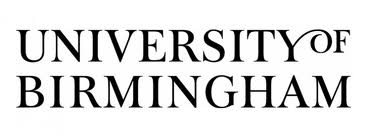 Routes to the Professions (R2P) Mentoring Application 2024Deadline for receipt of applications is Friday 13 October 2023 at 12 noon (midday)Please return as an attachment to: Jane Patel, Outreach Office, University of Birmingham at: R2P@contacts.bham.ac.uk  Which scheme are you applying for? You can apply for one scheme Engineering		Law			Nursing			Medicine	Physiotherapy	Social Work	Personal details Title: First name: 	     Surname:                                 Student ID:                              	Date of Birth:	Gender: Home address: Post code: Mobile number: UoB email: University of Birmingham course you are studying: Current year of study: Are you a UoB Birmingham Scholar? (i.e., did you enrol at the University of Birmingham via the support of a Pathways to Birmingham (P2B) programme?) Yes  If yes, please state which P2B programme (A2B, AEP, Inspired@Birmingham, NASS, R2P, Realising Opportunities)…………………………………………………………………….. NoAcademic qualifications (including GCSE and A level or equivalents)Previous employment including temporary and voluntary workWhy have you applied for this role? (400 words maximum)Please give details of the relevant skills and qualities that you will bring to this role, with examples of how you have used/developed these in the past. (800 words maximum)Availability for InterviewInterviews will take place on the dates noted below. Please indicate times you are available for interview – please try to check as many boxes as possible.  Interviews normally last for approximately 20-30 minutes and will take place virtually via the Zoom platform. Many thanks for completing this application form. We will be in touch by Wednesday 18 October 2023 to let you know the outcome of your application.Any queries, please contact the R2P team at R2P@contacts.bham.ac.uk DateInstitution AttendedQualificationSubjectGrade DateEmployerJob TitleReason for leaving8.30-9.309.30-10.3010.30-11.3011.30-12.3012.30-1.301.30-2.302.30-3.303.30-4.30Tuesday 24 OctoberWednesday 25 OctoberSaturday 28 OctoberMonday 30 OctoberTuesday 31 OctoberIf selected as a R2P Mentor, you will be asked to complete a DBS check (paid for by the university) before being allocated a small number of mentees to mentor between February –December 2024. To ensure mentoring is successful, it is essential that mentors are available and willing to attend the launch event on campus in 2024; this is to enable mentors to build rapport with their mentees prior to the e-mentoring commencing.  Please tick to indicate if you are available for the compulsory programme launch event on Saturday 10 February 2024 and the R2P Mentor Training Session on Saturday 27 January 2024 